Consorzio 6 Toscana Sud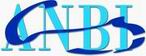 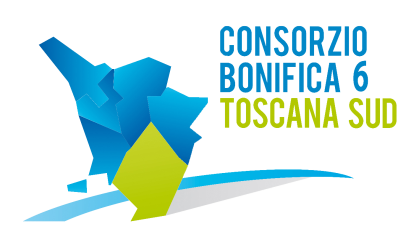 58100 GROSSETOViale Ximenes n. 3Tel. 0564.22189 Fax 0564.20819DECRETO DEL PRESIDENTE N. 81 DEL 27 GIUGNO 2014____________________________L'anno duemilaquattordici il giorno 27 del mese di Giugno alle ore 9.00 presso la sede del Consorzio in Grosseto, Viale Ximenes n. 3IL PRESIDENTEVista la L.R. 79 del 27.12.2012;Vista la deliberazione dell’assemblea consortile n°1, seduta n°1 del 25.02.2014 che ha eletto Presidente del Consorzio Fabio Bellacchi, Vicepresidente Mauro Ciani e terzo Membro Marco Mariotti;Preso atto dell'insediamento dell'ufficio di presidenza, ai sensi dell'art.17 della L.R. 79/2012;Preso atto che, con Delibera n°2 adottata dall’ Assemblea del Consorzio nella seduta del 14.03.2014, è stato perfezionato, ai sensi dell’ art.33 comma 1 della L.R. 79/2012, l’atto costitutivo del Consorzio 6 Toscana Sud;xxxxxxxxxxxxVisto il D.lgs. 163/2006 e smi ed il DPR 207/2010 e smi;Considerata la necessità di intervenire sul corso del Fiume Albegna; Considerato che la Giunta Regionale Toscana con Verbale della seduta del 23.12.2013 - delibera n.1194 approvava il Documento Annuale per la Difesa del Suolo per l’anno 2014 previsto dall’art. 12 quinques della L.R. 91/1998 di cui l’Allegato A parte integrante e sostanziale elencava tutti gli interventi finanziati nell’anno 2014;Visto il progetto Definitivo-Esecutivo redatto dal Consorzio 6 Toscana Sud in data 06/06/2004 denominato “LOTTO N°003 - R2013OGR0091 - RIPRISTINO BRIGLIE, DIFESE SPONDALI ATTIVE E PASSIVE, RISAGOMATURA DELLA SEZIONE ATTIVA DI DEFLUSSO DELLA PARTE ALTA DEL FIUME ALBEGNA E DEL RETICOLO AD ESSA AFFERENTE - SPOSTAMENTO MATERIALE LITOIDE NEL TRATTO COMPRESO TRA IL PONTE SULLA S.P. 94 DI S. ANDREA E LA CONFLUENZA CON IL FOSSO SANGUINAIO - COMUNI DI MAGLIANO, SCANSANO E MANCIANO” per un Importo complessivo di € 1.000.000,00; Considerato che il progetto “LOTTO 007 - LAVORI DI SPOSTAMENTO DEL MATERIALE LITOIDE NELLA SEZIONE DI DEFLUSSO DEL FIUME ALBEGNA. TRATTO COMPRESO TRA LA CONFLUENZA CON IL FOSSO SANGUINAIO ED IL PONTE DELLA S.P. 112 USI - COMUNI DI SCANSANO E MANCIANO” è da intendersi quale prosecuzione al lotto n° 003; Visto il Decreto del Presidente n.76 del 24/06/2014 nel quale si approvava il progetto preliminare “LOTTO N°007 - LAVORI DI SPOSTAMENTO DEL MATERIALE LITOIDE NELLA SEZIONE DI DEFLUSSO DEL FIUME ALBEGNA. TRATTO COMPRESO TRA LA CONFLUENZA CON IL FOSSO SANGUINAIO ED IL PONTE DELLA S.P. 112 USI - COMUNI DI SCANSANO E MANCIANO”;Preso atto dei pareri del Responsabile del procedimento e del Direttore Generale sul progetto in oggetto;DECRETAdi approvare in linea tecnica, il progetto definitivo – esecutivo redatto in data 26.06.2014 denominato "LOTTO N°007 - LAVORI DI SPOSTAMENTO DEL MATERIALE LITOIDE NELLA SEZIONE DI DEFLUSSO DEL FIUME ALBEGNA. TRATTO COMPRESO TRA LA CONFLUENZA CON IL FOSSO SANGUINAIO ED IL PONTE DELLA S.P. 112 USI - COMUNI DI SCANSANO E MANCIANO" per un importo complessivo di € 1.000.000,00 costituito dai seguenti elaborati:A	-	RELAZIONE GENERALE						C	-	ELABORATI GRAFICI:						 	 	C.1 - Corografia - 1:100.000			 	 	C.2 - Corografia - 1:25.000				 	 	C.3 - Planimetria area di intervento - 1:10.000				 	 	C.4 - Immagini di dettaglio area di intervento - 1:2.000			 	 	C.5 - Sezioni tipo intervento - 1:200				 	 	C.6 - Documentazione fotografica	F	-	PIANO DI SICUREZZA E DI COORDINAMENTO:					 	 	F.1 - Analisi e valutazione dei rischi				 	 	F.2 - Quadro di incidenza quantità della manodopera			 	 	F.3 - Stima incidenza sicurezza				 	 	F.4 - Fascicolo con caratteristiche dell'opera				G	-	COMPUTO METRICO ESTIMATIVO E QUADRO ECONOMICO			H	-	CRONOPROGRAMMA						I	-	ELENCO PREZZI						 	 	I.1  - Analisi dei prezzi				L	-	DISCIPLINARE PER L'ESECUZIONE DEI LAVORI				M	-	VERIFICA PROGETTO DEFINITIVO-ESECUTIVO					di trasmettere alla Regione Toscana il suddetto progetto per gli adempimenti di successiva competenza;di dichiarare il presente decreto immediatamente eseguibile, prevedendo la pubblicazione sui siti internet dei Consorzi.IL PRESIDENTE(Fabio Bellacchi)